自修复聚乙烯醇/细菌纤维素水凝胶电解质制备及应用陶雪钰1*，马文斌1，韩晓东1，朱克虎1，叶世防1, 沙恒1，郭琳 1，魏贤勇2,3*1中国矿业大学材料与物理学院，徐州 2211162中国矿业大学化工学院，徐州 2211163中国矿业大学煤炭转化与高效洁净利用教育部重点实验室，徐州 221116Preparation and Application of Self-healing Polyvinyl Alcohol/Bacterial Cellulose Hydrogel Electrolyte Xueyu Tao1*, Wenbin Ma 1, Xiaodong Han1, Kehu Zhu1, Shifang Ye1, Heng Sha1, Lin Guo 1, Xianyong Wei2,31 School of Materials Science and Physics, China University of Mining and Technology, Xuzhou 221116, Jiangsu, China2 School of Chemical Engineering and Technology, China University of Mining and Technology, Xuzhou 221116, Jiangsu, China3 Key Laboratory of Coal Processing and Efficient Utilization, Ministry of Education, China University of Mining and Technology, Xuzhou, 221116, Jiangsu, China表S1.PVA/BC复合水凝胶的配比Table S1. Recipes for PVA/BC hydrogel electrolyte表S1为制备不同细菌纤维素浓度的PVA/BC复合水凝胶时各种试剂的具体用量。表S2.不同浓度苯胺具体用量Table S2. Specific dosage of aniline with different concentrations表S2为在PVA/BC水凝胶电解质表面原位聚合聚苯胺电极时，苯胺和过硫酸铵的具体用量。电化学性能表征电解质电化学性能测试复合水电解质的离子电导率σ (mS cm-1)由以下公式获得：                      	（1）                                               其中，d, S分别是凝胶电解质的厚度和表面积，R是从电化学阻抗图实轴的横截距。超级电容器器件电化学性能测试恒电流充放电(GCD)在电流密度为0.2、0.5、1、2和3 mA cm-2下进行，测试电压范围为0~1V。循环伏安扫描在0至1 V范围内进行，扫描速率为5、10、20、30、50和100 mV s-1。电化学阻抗在开路电位下进行，频率范围为0.01-100000 Hz，振幅为5 mV s-1。单电极和超级电容器器件的面积比电容分别由下公式（2）、（3）获得：                   	（2）                         	（3）                            其中Cs 表示单电极面积比电容（mF cm-2），I表示恒流充放电电流（mA）, Δt表示恒流放电时间（s），ΔV是电位窗口（V），s为电极材料表面积（cm2），为超级电容器器件的面积比电容（mF cm-2）。通过如下公式计算超级电容器器件的能量密度和功率密度：             	（4）                                                   	（5）                     其中为超级电容器器件的面积比电容（mF cm-2），ΔV是电位窗口（V），E为能量密度（μWh cm-2），Δt为放电时间（s），P为功率密度（μW cm-2）。图S1. 不同BC浓度的PBHE水凝胶电解质的阻抗图Figure S1. EIS diagrams of PBHE hydrogel electrolytes with different BC concentrations.图S2. 6-PBHE水凝胶电解质一次自修复后放置不同时间的阻抗图以及离子电导率Figure S2. EIS diagram and ionic conductivity of 6-PBHE hydrogel electrolyte after self-healing for different time.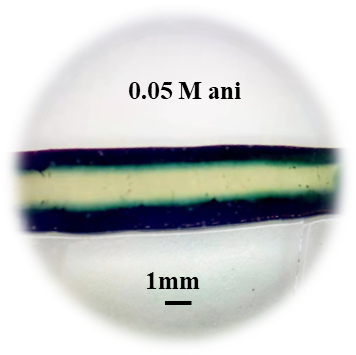 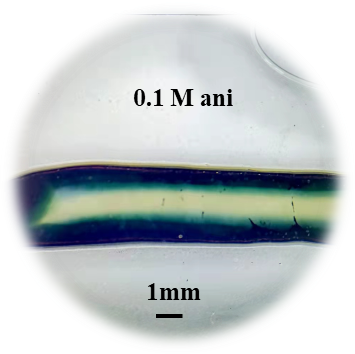 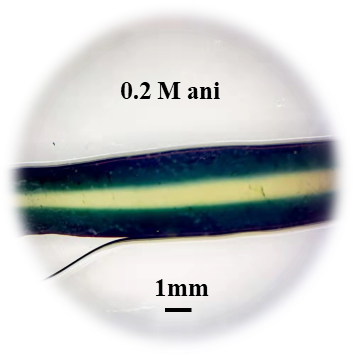 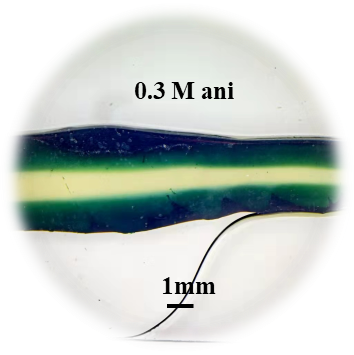 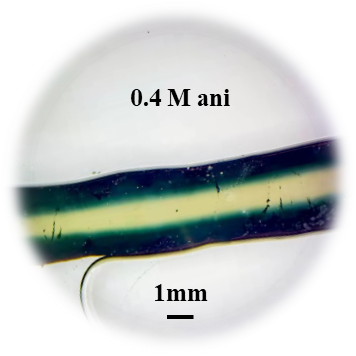 图S3 不同苯胺浓度的PANI-PVA/BC凝胶膜的厚度照片Figure S3. Thickness photos of PANI-PVA/BC hydrogel membranes with different aniline concentrations.不同BC浓度的超级电容器器件电化学性能图S4. 不同BC浓度超级电容器器件的CV和GCD图。（a，b），（c，d），（e，f），（g，h），（i，j）分别对应2-PANI-2-PBHE、2-PANI-4-PBHE、2-PANI-6-PBHE、2-PANI-8-PBHE、2-PANI-10-PBHE超级电容器的CV和GCD图Figure S4.CV and GCD curves of PANI-y-PBHE SCs. (a)CV curves and (b) GCD curves of 2-PANI-2-PBHE SCs. (c)CV curves and (d) GCD curves of 2-PANI-4-PBHE SCs. (e)CV curves and (f) GCD curves of 2-PANI-6-PBHE SCs. (g)CV curves and (h) GCD curves of 2-PANI-8-PBHE SCs. (i)CV curves and (j) GCD curves of 2-PANI-10-PBHE SCs. 图S5.不同BC浓度的超级电容器的（a）CV曲线，（b）GCD曲线和（c）比电容；不同BC浓度的超级电容器的（d）倍率性能,（e）拉贡图和（f）阻抗图。Figure S5. (a) CV curves of PANI-PBHE SCs with different BC concentrations at scan rate of 5 mV s−1, (b) GCD curves of PANI-PBHE SCs with different BC concentrations at current density of 0.2 mA cm-2, (c) specific capacitance, (d)Rate capability, (e) Ragone plots and (f) Nyquist plots of PANI-PBHE SCs with different BC concentrations.图S6 2-PANI-6-PBHE超级电容器在不同弯折角度下的(a) GCD和(b) CV图Figure S6. (a) GCD curves and (b) CV curves of 2-PANI-6-PBHE SC under different bending angles.MPVA/gMBC/gVH2SO4/mLVH20/mLPHE2-PBHE4-PBHE6-PBHE8-PBHE10-PBHE3.52953.52953.52953.52953.52953.529501.28352.56693.85045.13386.41731.091.091.091.091.091.0918.9117.7116.500715.295014.083912.88360.050.23290.57050.10.46571.1410.20.93142.2820.31.39713.4230.41.86284.564